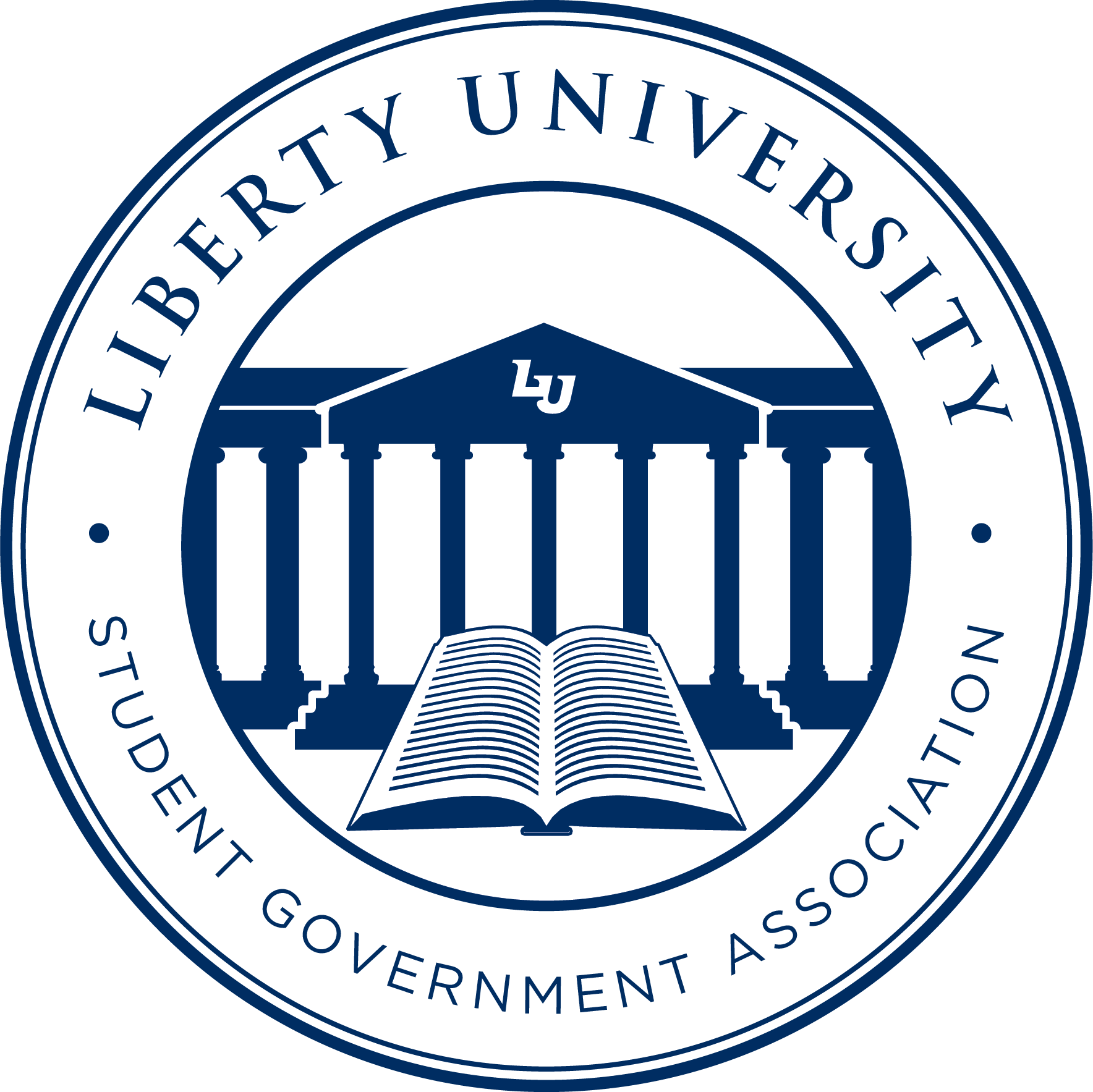 NEW CLUB APPLICATIONBy submission of this document, the interested party is applying to be recognized by Liberty University’s Student Government Association as an Official Unfunded University Club. Upon approval of this document, the Unfunded Club will be required to maintain its active status for one full year before submitting an application to be recognized as an Official Funded University Club. This one-year interval allows the Unfunded Club the opportunity to exhibit their positive impact on students and worthiness of University funding.Dear Prospective Club Leader(s):As the Director of Clubs for Liberty University’s Student Government Association (SGA), I want to commend you for being proactive in your efforts to create a new student-led club and ask that you allow us to partner with you throughout this exciting journey.Liberty is home to over 100 on-campus clubs and student organizations. Possessing different visions, each of these clubs pursues various passions and ideas while remaining true to the same mission. In everything we do, we seek to bring God the utmost honor and glory. As a club leader, you are choosing to become a part of the face of Liberty and will therefore be expected to adhere to an even higher standard. Those of you who are willing and able to take on this unique responsibility, I invite you to complete the club application below and submit it to the Director of Clubs email (sgaclubs@liberty.edu). I will be your primary point of contact throughout this application process to answer any questions you may have along the way.In addition to the application below, my office asks that you please submit the following documents. First, every University student-led club must have at minimum ten founding members. Please have each of your members sign the petition contained within this document endorsing your club. Second, please create and submit with your application a Club Constitution, parallel in format to the example provided to you. Lastly, please create and submit a Schedule of Events/Meetings. This document should include your club’s planned activities and events for the year, along with a list of your club’s scheduled meetings (dates and times do not have to be exact). Finally, at the end of this application is a letter to your club’s prospective Faculty Advisor. If he or she is willing to abide by the terms outlined in the letter, then please return his or her signed copy of that letter with the rest of the required documents. We value each of our clubs and strive to assist them in reaching their full potential. SGA is here to serve the student body and we look forward to working together.Sincerely,Grace HutchinsonDirector of ClubsNEW CLUB APPLICATION TIMELINEThe following list provides you with an overview of the New Club Application process. As each person/committee approves your application, it will move on to the next person/committee. Please be advised that your application will have to be approved by each individual reviewer in order to be approved as an Official Unfunded University Club. Because this process contains so many steps, your application will take about a month or two to be approved, however it is possible that the process may take up to a full semester. We are here to help. If you have any questions along the way, please do not hesitate to ask.The Director of Clubs will be available to work with your club leadership to complete the New Club Application. Please refer to the Club Policy Handbook in the process of completing your application.Upon the approval of the Director of Clubs, the Student Body President will review your application for approval or denial.Upon the approval of the Student Body President, Dr. Mark Hine, the Senior Vice President for Student Affairs, will review your application for approval or denial. Upon the approval of Dr. Hine, the Liberty University President will review your application for approval or denial. Upon the approval of Dr. Prevo, the University President, the Director of Clubs will contact you via email to inform you of your club’s new official status.  PETITION FOR NEW ORGANIZATIONInclude student club member’s signatures below to validate how residential students will support this club initiative.“We, the founding members of [insert Organization Name], do hereby endorse said organization and vow to fulfill the stated purpose(s) and mission of this organization to the best of our abilities and for the betterment of the Liberty University community.”CLUB INFORMATIONFull Name of Club: ____________________________________________________________________Purpose of Club: ________________________________________________________________________________________________________________________________________________________________________________________________________________________________________________________________________________Club President’s Information: 	Name:	Major: 	Expected Graduation Year: 	Student ID#: 	Liberty Email: 	Phone Number: Club Faculty Advisor’s Information: 	Name: 	Department/Position: 	Liberty Email: 	Phone Number: Please answer the questions below fully and completely. Approval or denial of your application rests mostly on the answers to these questions and your club’s constitution.How will this club benefit Liberty University as a whole?____________________________________________________________________________________________________________________________________________________________________________________________________________How will this club bring honor to God and/or joy to His church?____________________________________________________________________________________________________________________________________________________________________________________________________________How long do you plan for this club to last? In other words, will this club cease to exist when you (the president/executive council) graduate and/or leave Liberty? If not, how will you ensure its future success?____________________________________________________________________________________________________________________________________________________________________________________________________________________________________________________________________________________________________________________________________________________Create a two to three sentence description of your club. Include your club’s mission, purpose, goals, etc. ____________________________________________________________________________________________________________________________________________________________________________________________________________________________________________________________________________________________________________________________________________________Special Requests for SGA: ____________________________________________________________________________________________________________________________________________________________________________________________________________Review the Club Policy Handbook on the Liberty University SGA Club Forms page prior to signing below.Signatures:__________________________________          ______________Faculty Advisor                                               Date__________________________________          ______________Club President                                                 DateDear Faculty Advisor,In accordance with University Policy, SGA requires that each official campus club have an active Faculty Advisor to oversee the club’s activities. The moment a club no longer has such an Advisor, the club will be marked as inactive and will have to reapply for official club status through Liberty’s SGA. It is required that each Faculty Advisor fulfill certain responsibilities pertaining to the role. If upon reviewing the responsibilities listed, you still wish to take on this position, you must complete the statement of consent and sign below.The Faculty Advisor must be actively involved with said club and will act as a mentor to the students involved with the club.The Faculty Advisor is required to meet with the President of said club on a biweekly basis.The Faculty Advisor is required to meet with the Executive Council of said club monthly.The Faculty Advisor is required to attend at least two of the general club meetings per semester.The Faculty Advisor is required to work in conjunction with the Treasurer of said club to create the club budget and request funds from the Student Government Association. Ultimately, the Faculty Advisor has final approval on all club expenditures.Depending on the club’s categorization, the Faculty Advisor may be required to go through certain and necessary training to request funds from the Student Government Association.As the Faculty Advisor of _______________________________________________, I, _________________________________, fully comprehend the responsibilities and duties that I must fulfill and agree to meet every requirement listed above to the best of my abilities.								Would you like to receive notifications about important SGA events/deadlines?Yes   No  ________________________________________________          ______________Faculty Advisor Signature                                                        DateCONSTITUTION EXAMPLEConstitution and Bylaws of the Liberty University Epilepsy Rise Up Club.Article I: NameThe name of this club shall be “Liberty University Epilepsy Rise Up.” Article II: PurposePurposeThe purpose of the Liberty University Epilepsy Rise Up is to bring awareness to this common but not well-known disability as well as be a safe place for those who are struggling a similar disability and looking for support. Epilepsy Rise Up is a safe space for everyone who comes. Rather you have seizures or just want to learn about them. This club is to normalize and educate the student body on this common but not well-known disability. Article III: MembershipSection 1: QualificationsIn order to become a member of the Liberty Epilepsy Rise Up, one must be a student or faculty member at Liberty University. There is no other academic requirement for membership. Membership may be annulled or banned by the head executive officer with a recommendation that the officer consult the executive council.Section 2: Minimum membership requirementsThere will be no minimum membership requirements for the Liberty University Epilepsy Rise Up. It should be remembered that being a part of the club is a privilege, not a right, and any members that agree to be a part of the club are there by their own will.Section 3: Club joining process.Any person that wishes to become a member must sign a waiver that will be kept on file by the officers of the club. Upon signing this form and paying dues (if any), an individual will become a member. Prolonged nonparticipation in the activities of the club will be interpreted as the desire to annul membership.Club dues are optional until initiated to be required as decided on by Club Advisor, Club President, and Club Vice President.Article IV: OrganizationSection 1: Relationship of LIBERTY UNIVERSITY Epilepsy Rise Up to Liberty UniversityThe LIBERTY UNIVERSITY Epilepsy Rise Up is directly affiliated with Liberty University as a club. It is established for the benefit of the LIBERTY UNIVERSITY community. Section 2: Fiscal year and administrative termThe fiscal year is that of the regular calendar year from January to December. A term may last as long as the person holding the position is willing. Membership and offices will normally continue until 1) graduation or 2) members deem it necessary with a documented rational and definitive cause to remove a member or officer by means of a majority vote, or 3) the person in question voluntarily ceases to participate in the club. Article VOfficers: Appointment of Officers1.  Club officers (Advisor, President, and Vice President) will nominate members for 	selected executive and director offices. President will appoint secretaries on a need 	basis.2. Officers will be elected by a majority vote of the members attending the annual 		meeting of the club.2. If openings arise during the year or if a new office is found to be necessary, the Executive Committee can appoint officers as needed by majority vote of the committee.3. The following offices are described but not mandated by the constitution.4. All officers are to adhere in accordance and action to Robert’s Rules of Order.5. All officers are expected to abide by the Liberty Way and can be discharged if found at fault of not doing so.Executive OfficersPresident: The roles and duties of the president consist of1. Regular attendance at club events.2. Presiding over meetings and having the power to cast a tie-breaking vote in the case of a stale mate among the club officers.3. Presenting new strategies to the board on what direction the program should take.4. Creating and supervising club events. The club should try to do at least one event per semester.5. Presiding over other offices in order to make sure everyone is doing their job efficiently and keeping the officers accountable to the Liberty Way and what is stated in the club constitution.Vice President: The roles and duties of the vice president consist of1. Regular attendance at club events.2. Taking the place of the president if s/he is absent.3. Assisting the president in any way that they deem necessary.4. May present new strategies to the board on what direction the program should take when asked of by the President.Treasurer: The roles and duties of the treasurer shall consist of1. Regular attendance at club events.2. Maintaining a record of funds received and dispersed by the club.3. Maintaining a log of which members have paid dues.4. Appropriate any outside funding and dues to the appropriate bank accounts.Directors: The roles and duties of directors consist of1. Regular attendance at club events.The Director of Advertisement and Production	Shall be responsible to advertise the club by any means necessary and represent the club at SGA and to the University administration. This role includes designing logos, creating products, and customizing equipment. S/he will also relay information from the President and Vice President that needs to be addressed to club members or to the general student body. This role will fall under the duties of the President and Vice President if there is no one elected to the role.Secretaries: The roles and duties of the secretary consist of1. Regular attendance at club events.Article VI: Faculty AdvisorThe faculty advisor for the Liberty University Epilepsy Rise Up will be a Liberty University faculty or staff member who is invited by the club officers to serve in this role and who accepts this invitation. The role of faculty advisor does not involve monetary remuneration. The faculty advisor will be someone who will keep in touch with club officers and will have current knowledge of the club’s operations. Article VII: CommitteesSection 1: Executive CommitteeThe Executive Committee of the LIBERTY UNIVERSITY Epilepsy Rise Up will consist of the executive officers of the club. They will determine the frequency of their meetings according to the needs of the club. Section 2: Ad Hoc CommitteesThe club may appoint ad hoc committees as it deems necessary. There are no standing committees other than the Executive Committee. Article VIII: MeetingsSection 1: Annual MeetingAt the beginning of every fiscal year a meeting is required to elect officers, discuss finances, and any other necessities.Section 2: Weekly MeetingsThe club will meet when decided by the Executive Committee at a time deemed convenient to the majority of the members and at the location determined in consultation with University Events, which is the office in charge of scheduling the use of facilities at Liberty University.Section 3: Event MeetingsThe Club will attempt to meet once every semester for a Liberty University Epilepsy Rise Up sponsored event. Article IX: Duration and DissolutionAny money or profit gained is not to be used for the selfish gain of anyone but used for the benefit of the entire LIBERTY UNIVERSITY Epilepsy Rise Up. This includes but is not limited to the purchase of equipment and promotional material.Article X: Parliamentary ProcedureThe meetings of the committees of the club shall be conducted according to Roberts Rules of Order (http://www.rulesonline.com/). Article XI: AmendmentsThe constitution may be amended by a majority vote of the Executive Committee at any time or a 75% vote of the membership at the annual meeting. It cannot be amended for selfish intent, but rather for the benefit of the entire club.SCHEDULE OF EVENTS/MEETINGS